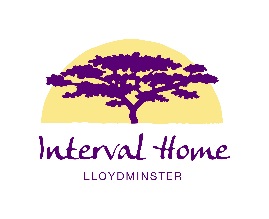 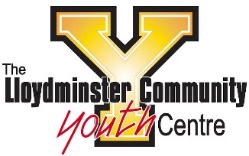 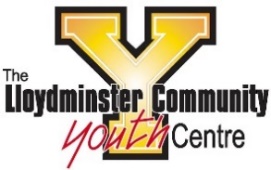 I, _____________________________, parent/guardian of ____________________________, acknowledge the risks associated with my child participating in any events, programs, and activities scheduled with the Lloydminster Community Youth Centre (LCYC), a division of the Lloydminster Interval Home (LIH). I acknowledge that programming may occur within a 50-km service area of Lloydminster AB/SK, and may require the transportation of my child in LCYC vehicles. Please initial to indicate consent on the following: I give permission to LCYC/LIH staff to transport youth within the 50-km service area of Lloydminster. This includes rides home, rides to off-site trips & programs, and pickups from the schools. Please initial: _____I understand my child will be in Pictures and/or Audio-Visual Productions for promotion, advertising or fundraising activities unless otherwise stated. This includes LCYC and LIH social media. Please initial: _____Our staff is legally responsible to contact Children & Family Services if there are concerns for your child’s safety or well-being. This includes information that is disclosed to staff by youth. Please initial: _____I agree to voluntarily assume the above-mentioned risks, and I agree that the Lloydminster Interval Home Society is not responsible for injury or loss to the said child and their property. Please initial: _____I understand that the LIH/LCYC organization and staff are not responsible for any physical illness, condition or injury, including Covid-19, that may happen during my child/youth/s participation in any events, programs and/or activities organized by LIH.LCYCPlease initial: _____I acknowledge and understand the implications of this consent form. 		Parent/Guardian						DateNote: An “Off-Site Trip Consent Form” must be completed for all activities outside the service delivery area of the Lloydminster*YOUTH INFORMATIONYOUTH INFORMATIONYOUTH INFORMATIONYOUTH INFORMATIONYOUTH INFORMATIONYOUTH INFORMATIONYOUTH INFORMATIONYOUTH INFORMATIONYOUTH INFORMATIONFirst NameLast NameLast NameLast NameAgeBirth Date YYYY/MM/DDBirth Date YYYY/MM/DDHealth Care #Health Care #Street AddressStreet AddressCityCityProvinceProvincePostal CodePostal CodeGenderSchool NameSchool NameSchool NameGradeYouth Cell Phone (if applicable)Youth Cell Phone (if applicable)Youth Cell Phone (if applicable)Youth Cell Phone (if applicable)Youth Cell Phone (if applicable)Are you First Nations/ Aboriginal/ Metis/ Inuit?□Yes                               □NoAre you First Nations/ Aboriginal/ Metis/ Inuit?□Yes                               □NoAre you First Nations/ Aboriginal/ Metis/ Inuit?□Yes                               □NoAre you First Nations/ Aboriginal/ Metis/ Inuit?□Yes                               □NoAre you First Nations/ Aboriginal/ Metis/ Inuit?□Yes                               □NoAre you First Nations/ Aboriginal/ Metis/ Inuit?□Yes                               □NoAre you First Nations/ Aboriginal/ Metis/ Inuit?□Yes                               □NoAre you First Nations/ Aboriginal/ Metis/ Inuit?□Yes                               □NoAre you First Nations/ Aboriginal/ Metis/ Inuit?□Yes                               □NoPlease identify any special needs your child may have including physical, emotional, and/or behavioral conditions, allergies, or food restrictions. This information helps us to better meet the needs of your child.Please identify any special needs your child may have including physical, emotional, and/or behavioral conditions, allergies, or food restrictions. This information helps us to better meet the needs of your child.Please identify any special needs your child may have including physical, emotional, and/or behavioral conditions, allergies, or food restrictions. This information helps us to better meet the needs of your child.Please identify any special needs your child may have including physical, emotional, and/or behavioral conditions, allergies, or food restrictions. This information helps us to better meet the needs of your child.Please identify any special needs your child may have including physical, emotional, and/or behavioral conditions, allergies, or food restrictions. This information helps us to better meet the needs of your child.Please identify any special needs your child may have including physical, emotional, and/or behavioral conditions, allergies, or food restrictions. This information helps us to better meet the needs of your child.Please identify any special needs your child may have including physical, emotional, and/or behavioral conditions, allergies, or food restrictions. This information helps us to better meet the needs of your child.Please identify any special needs your child may have including physical, emotional, and/or behavioral conditions, allergies, or food restrictions. This information helps us to better meet the needs of your child.Please identify any special needs your child may have including physical, emotional, and/or behavioral conditions, allergies, or food restrictions. This information helps us to better meet the needs of your child.EMERGENCY CONTACT INFORMATION (Other than parent/guardian)EMERGENCY CONTACT INFORMATION (Other than parent/guardian)EMERGENCY CONTACT INFORMATION (Other than parent/guardian)EMERGENCY CONTACT INFORMATION (Other than parent/guardian)Full NameRelationship to ChildPrimary PhoneSecondary Phone (if applicable)Physician’s Name (Child’s)Physician’s Name (Child’s)Clinic Name Clinic Name 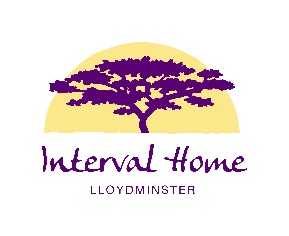     Program Consent